Type : E=écrit, EI=exposé individuel, EC=exposé en classe, EX=expérimentation, QCMCritères évaluation :A=Analyse, S=synthèse,AR=argumentation, D=démarche, R=résultatsCachet humide du DépartementNom EES         : UNIVERSITE IBN KHALDOUN DE TIARETDépartement : BiologieSYLLABUS DE LA MATIERE(à publier dans le site Web de l’institution)Production d'agents antimicrobiens ENSEIGNANT DU COURS MAGISTRALENSEIGNANT DU COURS MAGISTRALDr TABAK SouhilaDr TABAK SouhilaDr TABAK SouhilaDr TABAK SouhilaENSEIGNANT DU COURS MAGISTRALENSEIGNANT DU COURS MAGISTRALRéception des étudiants par semaineRéception des étudiants par semaineRéception des étudiants par semaineRéception des étudiants par semaineEmail biologi4000@gmail.frJour :                         Lundiheure08.00Tél de bureauJour :                         lundiheure09.30Tél secrétariatJour :                         heureAutrepersonnel: 0778678682Bâtiment :                                 S1/A2Bureau :perso.TRAVAUX PRATIQUES(Réception des étudiants par semaine)TRAVAUX PRATIQUES(Réception des étudiants par semaine)TRAVAUX PRATIQUES(Réception des étudiants par semaine)TRAVAUX PRATIQUES(Réception des étudiants par semaine)TRAVAUX PRATIQUES(Réception des étudiants par semaine)TRAVAUX PRATIQUES(Réception des étudiants par semaine)TRAVAUX PRATIQUES(Réception des étudiants par semaine)TRAVAUX PRATIQUES(Réception des étudiants par semaine)NOMS ET PRENOMS DES ENSEIGNANTS Bureau/salle réceptionSéance 1Séance 1Séance 2Séance 2Séance 3Séance 3NOMS ET PRENOMS DES ENSEIGNANTS Bureau/salle réceptionjourheurejourheurejourheure     TABAK Souhila    Labo 2/B  Lundi 11h00    Lundi       11h00      DESCRIPTIF DU COURSDESCRIPTIF DU COURSObjectifDefinir les classes des agent antimicrobiensType Unité Enseignement     UMContenu succinctAAM physiques AAM chimiquesAAM chimio-thérapeutiquesCrédits de la matière   5Coefficient de la matière   3Pondération ParticipationPondération AssiduitéCalcul Moyenne C.CCompte rendu TP et 10% assiduité  Compétences viséesla connaissance des différents AAMEVALUATION DES CONTROLES CONTINUS DE CONNAISSANCESEVALUATION DES CONTROLES CONTINUS DE CONNAISSANCESEVALUATION DES CONTROLES CONTINUS DE CONNAISSANCESEVALUATION DES CONTROLES CONTINUS DE CONNAISSANCESEVALUATION DES CONTROLES CONTINUS DE CONNAISSANCESEVALUATION DES CONTROLES CONTINUS DE CONNAISSANCESEVALUATION DES CONTROLES CONTINUS DE CONNAISSANCESEVALUATION DES CONTROLES CONTINUS DE CONNAISSANCESPREMIER CONTROLE DE CONNAISSANCESPREMIER CONTROLE DE CONNAISSANCESPREMIER CONTROLE DE CONNAISSANCESPREMIER CONTROLE DE CONNAISSANCESPREMIER CONTROLE DE CONNAISSANCESPREMIER CONTROLE DE CONNAISSANCESPREMIER CONTROLE DE CONNAISSANCESPREMIER CONTROLE DE CONNAISSANCESJourSéanceDuréeType (1)Doc autorisé (Oui, Non)BarèmeEchange après évaluation(date Consult. copie)Critères évaluation (2)EIDEUXIEME CONTROLE DE CONNAISSANCESDEUXIEME CONTROLE DE CONNAISSANCESDEUXIEME CONTROLE DE CONNAISSANCESDEUXIEME CONTROLE DE CONNAISSANCESDEUXIEME CONTROLE DE CONNAISSANCESDEUXIEME CONTROLE DE CONNAISSANCESDEUXIEME CONTROLE DE CONNAISSANCESDEUXIEME CONTROLE DE CONNAISSANCESJourSéanceDuréeType (1)Doc autorisé (Oui, Non)BarèmeEchange après évaluation(date consultation copies)Critères évaluation (2)EIEQUIPEMENTS ET MATERIELS UTILISESEQUIPEMENTS ET MATERIELS UTILISESAdresses PlateformesMoodleNoms Applications (Web, réseau local)Polycopiés     oui Matériels de laboratoires    oui Matériels de protection     nonMatériels de sorties sur le terrain    NonLES ATTENTESLES ATTENTESAttendues des étudiants (Participation-implication)     ouiAttentes de l’enseignant     ouiBIBLIOGRAPHIEBIBLIOGRAPHIELivres et ressources numériques- Mosby. Patrick R. Murray, Ken S. Rosenthal, George S. Kobayashi, Michael A.Medical Microbiology. Pfaller 4 éme Edition-Robbins & Cotran Pathologic Basis of Disease (Hardcover) by Vinay Kumar, Nelso Fausto, Abul Abbas ·Saunders · 1552 P, 2004Microbiologie. Linda Sherwood ArticlesPolycopiés     Support de cours Sites Web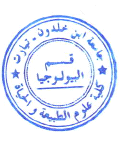 